Муниципальное бюджетное общеобразовательное учреждение «Гимназия» городского округагород Урюпинск Волгоградской области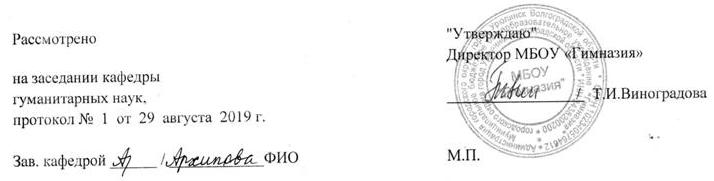 Рабочая программа по окружающему миру для 1-4 классовСоставитель: кафедра учителей начальных классов 1 классПояснительная запискаРабочая программа разработана на основе федерального государственного образовательного стандарта начального общего образования, Концепции духовно-нравственного развития и воспитания личности гражданина России, авторской программы А.А.Плешакова и М.Ю.Новицкой,  планируемых результатов начального общего образования. В настоящее время основные задачи российского образования в целом и начального общего образования в частности можно определить следующим образом: формирование общей культуры, духовно-нравственное, социальное, личностное и интеллектуальное развитие обучающихся, создание основ для самостоятельной реализации учебной деятельности, которая может обеспечить социальную успешность, развитие творческих способностей, саморазвитие и самосовершенствование, сохранение и укрепление здоровья обучающихся. С этим общим целеполаганием тесно связаны и цели изучения предмета «Окружающий мир» в начальной школе: . формирование целостной картины мира и осознание места в нём человека на основе единства рационально-научного познания и эмоционально-ценностного осмысления ребёнком личного опыта общения с людьми и природой; . духовно-нравственное развитие и воспитание личности гражданина России в условиях культурного и конфессионального многообразия российского общества. Специфика предмета «Окружающий мир» заключается в том, что он, имея ярко выраженный интегративный характер, соединяет в равной мере знания о природе, обществе и истории и знакомит обучающегося с материалом естественных и социально-гуманитарных наук, необходимым для целостного и системного видения мира в его важнейших взаимосвязях. Основной задачей реализации содержания предмета является формирование у ребёнка: . уважительного отношения к семье, к городу или деревне, а также к региону, в котором проживают дети, к России, её природе и культуре, истории; . понимания ценности, целостности и многообразия окружающего мира, понимание своего места в нём; . модели безопасного поведения в условиях повседневной жизни и в различных опасных и чрезвычайных ситуациях; . психологической культуры и компетенции для обеспечения эффективного и безопасного взаимодействия в социуме. Предмет «Окружающий мир» вводит ценностную шкалу, необходимую для формирования у подрастающего поколения позитивных целевых установок, углублённого личностного восприятия и эмоционального, доброжелательного отношения к миру природы и культуры в их единстве. Тем самым закладываются основы воспитания нравственно и духовно зрелых, активных граждан, способных оценивать своё место в окружающем мире и участвовать в созидательной деятельности на благо родной страны и мира вокруг. Предмет «Окружающий мир» занимает важное место в системе начального общего образования, так как в процессе его изучения школьники овладевают основами практико-ориентированных знаний о человеке, природе и обществе, учатся осмысливать причинноследственные связи в окружающем мире, в том числе на многообразном материале природы и культуры родного края. Предмет обладает широкими возможностями для формирования у младших школьников фундамента экологической и культурологической грамотности и соответствующих компетентностей — умений проводить наблюдения за природными явлениями, ставить опыты, соблюдать правила поведения в мире природы и людей, правила здорового образа жизни. Это позволит учащимся освоить основы природо- и культуросообразного поведения. Поэтому предмет «Окружающий мир» играет наряду с другими предметами начальной школы значительную роль в духовно-нравственном развитии и воспитании личности, формирует вектор культурно-ценностных ориентаций младшего школьника в соответствии с отечественными традициями духовности и нравственности. Существенная особенность предмета состоит в том, что в нём заложена содержательная основа для широкой реализации межпредметных связей всех дисциплин начальной школы. Предмет «Окружающий мир» использует и тем самым закрепляет умения, полученные на уроках чтения, русского языка и математики, музыки и изобразительного искусства, технологии и физической культуры, формируя у детей способность рационально-научного и эмоционально-ценностного постижения мира вокруг. Знакомство с основами естественных и социально-гуманитарных наук в их единстве и взаимосвязи помогает ученику осмыслить личный опыт, делая явления окружающего мира понятными и предсказуемыми, гармонично соотносить свои личные интересы с интересами природы и общества, тем самым обеспечивая в дальнейшем как личное, так и социальное благополучие. «Окружающий мир» представляет детям широкую панораму природных и общественных явлений как компонентов единого мира. В основной школе этот материал будет изучаться дифференцированно: на уроках физики, химии, биологии, географии, обществознания, истории, литературы и других дисциплин. Благодаря интеграции естественно-научных и социально-гуманитарных знаний в рамках данного предмета успешно в полном соответствии с возрастными особенностями младших школьников решаются задачи экологического образования и воспитания, формирования у детей системы позитивных национальных ценностей, идеалов взаимного уважения, патриотизма, опирающегося на этнокультурное многообразие и общекультурное единство российского общества как важнейшее национальное достояние России. Таким образом, предмет «Окружающий мир» создаёт прочный фундамент для изучения значительной части предметов основной школы и для дальнейшего развития личности. Общая характеристика курсаПрограмма «Окружающий мир» создана с опорой на культурологические принципы, понятия, категории, которые гармонично объединяют естественно-научные знания и опыт гуманитарных наук. Ведущей с точки зрения организации содержания является идея единства мира природы и мира культуры. С этой принципиальной позиции окружающий мир рассматривается как природно-культурное целое, а человек — как часть природы, как создатель культуры и как её продукт, т. е. тоже природно-культурное целое. Программу определяют важнейшие компоненты культуры — норма, ценность, идеал, что позволяет представить такое явление, как мир, системно с точки зрения культурно-нормативного, культурно-значимого, культурно-должного в жизни человека. Таким образом дети получают возможность создать целостную картину мира, выявляя в ходе первоначального знакомства с природными явлениями и фактами культуры универсальные ценностно-смысловые ориентиры, необходимые человеку. Ведь именно ценностно-консолидирующее пространство культуры обеспечивает согласие между людьми в обществе и помогает им определить своё место в мире природы как в жизненно важной сфере человеческого бытия. В программе определяются понятия, необходимые для восприятия и изучения младшими школьниками окружающего мира: . природа и культура, целое и часть, общее и различное, внешнее и внутреннее, живое и неживое, пространство и время как важнейшие параметры бытия; природосообразный ритм человеческой жизни как основа физического и психического здоровья человека;  мир как иерархия, порядок, лад, как взаимосвязь всего со всем. Благодаря культурологической установке программа выполняет интегрирующую роль в системе обучения и воспитания младших школьников. Практически все темы программы могут получить специальную интерпретацию на уроках изобразительного искусства и музыки, литературного чтения и русского языка, а также на уроках физической культуры. Естественно сочетаются с данной программой факультативы А.А. Плешакова «Экология для младших школьников» и «Планета загадок», факультативные курсы М.Ю. Новицкой «Введение в народоведение» и Е.П. Левитана «Твоя Вселенная». Многие темы предполагают специальное развитие в сочетании с работой по курсу «Основы безопасности жизнедеятельности» на основе отдельной тетради ОБЖ. В соответствии с программным материалом по «Окружающему миру» может быть выстроена внеклассная и внешкольная работа, работа с семьёй, в группах продлённого дня, система работы школы полного дня для младших школьников. Поэтому в конце каждого раздела в содержании каждого класса предлагается «Блок внеклассной, внешкольной работы» с примерной тематикой; любой учитель может преобразовать её согласно региональным, местным условиям, в которых находится конкретная школа. Используемый в программе подход к структурированию учебного материала позволяет год от года выявлять отдельные стороны (аспекты) в тех обобщённых формулировках, которые представлены в разделе «Содержание курса». Так постепенно, шаг за шагом, с позиции культурологического подхода и с учётом увеличения возрастных возможностей учащихся, углубляется рассмотрение ценностно-смыслового потенциала, заложенного в содержании курса «Окружающий мир». Сферы природной и социальной жизни предстают в их единстве и тесной взаимной связи: . природа как одна из важнейших основ здоровой и гармоничной жизни человека и общества; . культура как процесс и результат человеческой жизнедеятельности во всём многообразии её форм; . наука как часть культуры, отражающая человеческое стремление к истине, к познанию закономерностей окружающего мира природы и социума; . искусство (живопись, архитектура, литература, музыка и др.) как часть культуры, отражение духовного мира человека, один из способов познания человеком самого себя, природы и общества; . человечество как многообразие народов, культур, религий; . семья как основа духовнонравственного развития и воспитания личности, залог преемственности культурноценностных традиций народов России от поколения к поколению и жизнеспособности российского общества; . труд и творчество как отличительные черты духовно и нравственно развитой личности; . здоровый образ жизни в единстве следующих составляющих: здоровье физическое, психическое, духовно- и социально-нравственное; . нравственный выбор и ответственность человека в отношении к природе, историко-культурному наследию, к самому себе и окружающим людям. Место курса в учебном планеНа изучение окружающего мира в каждом классе начальной школы отводится 2 ч в неделю. Программа рассчитана 1 класс — 66 ч (33 учебные недели) Результаты изучения курса Метапредметные результаты 1. Овладение способностью принимать и сохранять цели и задачи учебной деятельности, поиска средств её осуществления. 2. Освоение способов решения проблем творческого и поискового характера. 3. Формирование умения планировать, контролировать и оценивать учебные действия в соответствии с поставленной задачей и условиями её реализации, определять наиболее эффективные способы достижения результата. 4. Использование знаковосимволических средств представления информации для создания моделей изучаемых объектов и процессов, схем решения учебных и практических задач. 5. Активное использование речевых средств и средств информационных и коммуникационных технологий (далее — ИКТ) для решения коммуникативных и познавательных задач. 6. Овладение навыками смыслового чтения текстов различных стилей и жанров в соответствии с целями и задачами, осознанного построения речевого высказывания в соответствии с задачами коммуникации и составления текстов в устной и письменной формах. 7. Овладение логическими действиями сравнения, анализа, синтеза, обобщения, классификации по родовидовым признакам, установления аналогий и причинно-следственных связей, построения рассуждений, отнесения к известным понятиям. 8. Овладение начальными сведениями о сущности и особенностях объектов, процессов и явлений действительности (природных, социальных, культурных, технических и др.) в соответствии с содержанием конкретного учебного предмета. 9. Овладение базовыми предметными и межпредметными понятиями, отражающими существенные связи и отношения между объектами и процессами. 10. Умение работать в материальной и информационной среде начального общего образования (в том числе с учебными моделями) в соответствии с содержанием конкретного учебного предмета. Предметные результаты 1. Понимание особой роли России в мировой истории, воспитание чувства гордости за национальные свершения, открытия, победы. 2. Уважительное отношение к России, родному краю, своей семье, истории, культуре, природе нашей страны, её современной жизни. 3. Осознание целостности окружающего мира, освоение основ экологической грамотности, элементарных правил нравственного поведения в мире природы и людей, норм доровьесберегающего поведения в природной и социальной среде. 4. Освоение доступных способов изучения природы и общества (наблюдение, запись, измерение, опыт, сравнение, классификация и др. с получением информации из семейных архивов, от окружающих людей, в открытом информационном пространстве). 5. Развитие навыков установления и выявления причинно-следственных связей в окружающем мире. Содержание курсаПравила безопасной жизни Ценность здоровья и здорового образа жизни. Режим дня школьника, чередование труда и отдыха в режиме дня; личная гигиена. Физическая культура, закаливание, игры на воздухе как условие сохранения и укрепления здоровья. Личная ответственность каждого человека за сохранение и укрепление своего физического и нравственного здоровья. Номера телефонов экстренной помощи. Первая помощь при лёгких травмах (ушиб, порез, ожог), обмораживании, перегреве. Дорога от дома до школы, правила безопасного поведения на дорогах, в лесу, на водоёме в разное время года. Правила противопожарной безопасности, основные правила обращения с газом, электричеством, водой. Правила безопасного поведения в природе. Забота о здоровье и безопасности окружающих людей — нравственный долг каждого человека. 2 классПояснительная запискаРабочая программа по предмету «Окружающий мир» 2 класс создана на основе:Федерального и регионального компонентов  Государственного стандарта начального общего образования;  Примерной Программы начального общего образования;Программы курса «Окружающий мир» под редакцией А.А. Плешакова, М.Ю. Новицкой;. Учебного плана МБОУ «Гимназия»  на 2018-2019  учебный год.Цель обучения по комплекту «Перспектива»:– формирование личности ребенка– развитие универсальных учебных действий– развитие способности учиться, познавать окружающий мир и сотрудничать.Задачи программы:формирование у детей современной картины мира с позиции экологической этики;воспитание любви и уважения к природе, школе, семье, родному городу (селу), своему Отечеству;развитие стремления к познанию окружающего мира и самого себя, своего внутреннего мира;расширение опыта поведения в природной и социальной среде с точки зрения важнейших компонентов культуры, таких, как норма, ценность, идеал.Общая характеристика учебного курса Методологической основой Стандарта является системно-деятельностный подход, который обеспечивает:формирование готовности обучающихся к саморазвитию и непрерывному образованию; проектирование и конструирование развивающей образовательной среды образовательного учреждения; активную учебно-познавательную деятельность обучающихся; построение образовательного процесса с учётом индивидуальных, возрастных, психологических, физиологических    особенностей и  здоровья обучающихся. Личностные, метапредметные и предметные результатыЛичностные результаты1. Формирование основ российской гражданской идентичности, чувства гордости за свою Родину, российский народ и историю России, осознание своей этнической и национальной принадлежности; ценности многонационального российского общества, становление гуманистических и демократических ценностных ориентаций.2. Формирование целостного, социально ориентированного взгляда на мир в его органичном единстве и разнообразии природы, народов, культур и религий.3. Формирование уважительного отношения к иному мнению, истории и культуре других народов.4. Овладение начальными навыками адаптации в динамично изменяющемся и развивающемся мире.5. Принятие и освоение социальной роли обучающегося, развитие мотивов учебной деятельности и формирование личностного смысла учения.6. Развитие самостоятельности и личной ответственности за свои поступки, в том числе в информационной деятельности, на основе представлений о нравственных нормах, социальной справедливости и свободе.7. Формирование эстетических потребностей, ценностей и чувств.8. Развитие этических чувств, доброжелательности и эмоционально-нравственной отзывчивости, понимания и сопереживания чувствам других людей.9. Развитие навыков сотрудничества со взрослыми и сверстниками в разных социальных ситуациях, умения не создавать конфликтов и находить выходы из спорных ситуаций.10. Формирование установки на безопасный, здоровый образ жизни, наличие мотивации к творческому труду, работе на результат, бережному отношению к материальным и духовным ценностям.Метапредметные результаты1. Овладение способностью принимать и сохранять цели и задачи учебной деятельности, поиска средств её осуществления.2. Освоение способов решения проблем творческого и поискового характера.3. Формирование умения планировать, контролировать и оценивать учебные действия в соответствии с поставленной задачей и условиями её реализации, определять наиболее эффективные способы достижения результата.4. Использование знаковосимволических средств представления информации для создания моделей изучаемых объектов и процессов, схем решения учебных и практических задач.5. Активное использование речевых средств и средств информационныхи коммуникационных технологий (далее — ИКТ) для решения коммуникативных и познавательных задач.6. Овладение навыками смыслового чтения текстов различных стилей и жанров в соответствии с целями и задачами, осознанного построения речевого высказывания в соответствии с задачами коммуникации и составления текстов в устной и письменной формах.7. Овладение логическими действиями сравнения, анализа, синтеза, обобщения, классификации по родовидовым признакам, установления аналогий и причинно-следственных связей, построения рассуждений, отнесения к известным понятиям.8. Овладение начальными сведениями о сущности и особенностях объектов, процессов и явлений действительности (природных, социальных, культурных, технических и др.) в соответствии с содержанием конкретного учебного предмета.9. Овладение базовыми предметными и межпредметными понятиями, отражающими существенные связи и отношения между объектами и процессами.10. Умение работать в материальной и информационной среде начального общего образования (в том числе с учебными моделями) в соответствии с содержанием конкретного учебного предмета.Предметные результаты1. Понимание особой роли России в мировой истории, воспитание чувства гордости за национальные свершения, открытия, победы.2. Уважительное отношение к России, родному краю, своей семье, истории, культуре, природе нашей страны, её современной жизни.3. Осознание целостности окружающего мира, освоение основ экологической грамотности, элементарных правил нравственного поведения в мире природы и людей, норм здоровьесберегающего поведения в природной и социальной среде.4. Освоение доступных способов изучения природы и общества (наблюдение, запись, измерение, опыт, сравнение, классификация и др. с получением информации из семейных архивов, от окружающих людей, в открытом информационном пространстве).5. Развитие навыков установления и выявления причинно-следственных связей в окружающем мире.Содержание курса3 классПояснительная запискаРабочая программа разработана в соответствии с основными положениями Федерального государственного образовательного стандарта начального общего образования, концепцией духовно-нравственного развития и воспитания личности гражданина России, а также планируемыми результатами начального общего образования, с учетом возможностей учебно-методической системы «Перспектива», требованиями Примерной основной образовательной программы МБОУ «Гимназия», учебным планом на 2018-2019 учебный год, авторской программы А.А.Плешакова и М.Ю.Новицкой «Окружающий мир», ориентирована на работу по учебно – методическому комплекту «Перспектива» программы для начальной школы А.А.Плешакова,  М.Ю.Новицкой«Окружающиймир»М.:Просвещение,2015г.        Цель изучения курса в начальной школе – формирование целостной картины мира  и осознание места в нем человека на  основе единства  рационально-научного познания и эмоционально-ценностного осмысления ребенком  личного опыта общения с людьми, обществом и природой:1) понимание особой роли России в мировой истории, воспитание чувства гордости за национальные свершения, открытия, победы;2) сформированность уважительного отношения к России, родному краю, своей семье, истории, культуре, природе нашей страны, её современной жизни;3) осознание целостности окружающего мира, освоение основ экологической грамотности, элементарных правил нравственного поведения в мире природы и людей, норм здоровьесберегающего поведения в природной и социальной среде;4) освоение доступных способов изучения природы и общества (наблюдение, запись, измерение, опыт, сравнение, классификация и др., с получением информации из семейных архивов, от окружающих людей, в открытом информационном пространстве); 5) развитие навыков устанавливать и выявлять причинно-следственные связи в окружающем мире.Общие задачи курса: формирование у детей современной картины мира с позиции экологической этики; воспитание любви и уважения к природе, школе, семье, родному городу, своему Отечеству; развитие стремления к познанию окружающего мира и себя самого, своего внутреннего мира; расширение опыта поведения в природной и социальной среде с точки зрения важнейших компонентов культуры, таких как норма, ценность, идеал. Для изучения курса «Окружающий мир» в 3 классе планируется всего 68 часов:  (34 учебные недели).Блок внеклассной и внешкольной работы представлен в воспитательной программе класса в форме  экскурсий, выставок поделок и рисунков, проведения праздников, чтения литературных произведений.Содержание учебного курсаРезультаты изучения курсаПланируемые  результаты овладение основами гражданской идентичности личности в форме осознания «Я» как гражданина России, знающего и любящего ее природу и культуру; проявление чувства гордости за свою Родину, в том числе через знакомство с отечественным наследием, входящим в Список ЮНЕСКО; представление о ценностях многонационального общества на основе сопоставления материальной и духовной культуры традиционного Дома; доброжелательное отношение друг к другу как к носителям разных этнических, конфессиональных и общероссийских культурных ценностей, представленных в форме Списка Всемирных духовных сокровищ;целостный взгляд на мир в единстве природы, народов и культур через последовательное рассмотрение двух взаимно связанных метафорических образов: Мир как дом; Дом как мир;представление о необходимости бережного, уважительного отношения к культуре разных народов  России и народов мира, выступающей в разнообразных культурных формах семейных традиций;представление о навыках адаптации в мире через осознание преемственности от старшего поколения к младшему (традиции в семье);внутренняя позиция школьника на уровне осознания и принятия образца прилежного ученика;мотивы учебной деятельности (учебно-познавательные, социальные);интерес к новому учебному материалу, способам решения задач и пр.;готовность к  бережному и уважительному отношению к живой и неживой природе, окружающим людям*;личностная ответственность за свои поступки, сохранность объектов природы, необходимых для будущего  России*;эстетические чувства, впечатления через восприятие природы в символических образах народного творчества, знакомство с Всемирным наследием, Всемирными духовными сокровищами;понимание и сопереживание чувствам других людей на основе знакомства с основами семейной жизни*;представление об этических нормах через формулирование правил экологической и семейной этики;представление об этических нормах через формулирование правил нравственного общения людей друг с другом в ходе знакомства со Всемирным природным и культурным наследием;потребность сотрудничества с взрослыми и сверстниками в разных ситуациях; соблюдение правил работы в группе, доброжелательное отношение к сверстникам, бесконфликтное поведение, стремление прислушиваться к мнению одноклассников в ходе проектной и внеурочной деятельности;установка на здоровый образ жизни через формулирование правил оказания первой помощи, соблюдение личной гигиены, в том числе - использование лучших семейных традиций здорового образа жизни народов своего края.      Метапредметные результатыРегулятивные
Обучающиеся научатся:понимать учебную задачу, сформулированную самостоятельно и уточненную учителем;сохранять учебную задачу урока (самостоятельно воспроизводить её в ходе выполнения работы на различных этапах урока);выделять из темы урока известные и неизвестные знания и умения;планировать своё высказывание (выстраивать последовательность предложений для раскрытия темы, приводить примеры); планировать свои действия в течение урока;фиксировать в конце урока удовлетворённость/ неудовлетворённость своей работой на уроке (с помощью средств, разработанных совместно с учителем); объективно относиться к своим успехам/неуспехам;оценивать правильность выполнения заданий, используя «Странички для самопроверки» и критерии, заданные учителем;соотносить выполнение работы с алгоритмом и результатом;контролировать и корректировать свое поведение с учетом установленных правил;в сотрудничестве с учителем ставить новые учебные задачи.Познавательные:
Обучающийся научится:понимать и толковать условные знаки и символы, используемые в учебнике и рабочих тетрадях и других компонентах УМК для передачи информации; выделять существенную информацию из литературы разных типов (справочной и научно-познавательной);использовать знаково-символические средства, в том числе элементарные модели и схемы для решения учебных задач;понимать содержание текста, интерпретировать смысл, фиксировать полученную информацию в виде схем, рисунков, фотографий, таблиц;анализировать объекты окружающего мира, таблицы, схемы, диаграммы, рисунки, пословицы и поговорки с выделением отличительных признаков;классифицировать объекты по заданным (главным) критериям;сравнивать объекты по различным признакам;осуществлять синтез объектов при составлении цепей питания, загадок и пр.;устанавливать причинно-следственные связи между явлениями, объектами;строить рассуждение (или доказательство своей точки зрения) по теме урока в соответствии с возрастными нормами;проявлять индивидуальные творческие способности при выполнении рисунков, условных знаков, подготовке сообщений, иллюстрировании рассказов, сочинении загадок;моделировать различные ситуации и явления природы.Коммуникативные
Обучающиеся научатся:включаться в диалог и коллективное обсуждение с учителем и сверстниками, проблем и вопросов; слушать партнёра по общению и деятельности, не перебивать, не обрывать на полуслове, вникать в смысл того, о чём говорит собеседник;формулировать ответы на вопросы;договариваться и приходить к общему решению в совместной деятельности;высказывать мотивированное, аргументированное суждение по теме урока;проявлять стремление ладить с собеседниками, ориентироваться на позицию партнера в общении; признавать свои ошибки, озвучивать их;употреблять вежливые слова в случае неправоты «Извини, пожалуйста», «Прости, я не хотел тебя обидеть», «Спасибо за замечание, я его обязательно учту» и др.;понимать и принимать задачу совместной работы, распределять роли при выполнении заданий;строить монологическое высказывание, владеть диалогической формой речи (с учетом возрастных особенностей, норм);  готовить сообщения, фоторассказы, проекты с помощью взрослых;составлять рассказ на заданную тему;осуществлять взаимный контроль и оказывать в сотрудничестве необходимую взаимопомощь;продуктивно разрешать конфликты на основе учета интересов всех его участников4 классПояснительная записка        Данная рабочая программа ориентирована на учащихся 4 класса и реализуется в соответствии с федеральным базисным планом и учебным планом общеобразовательного учреждения рабочая программа составлена по авторской программе «Окружающий мир» (авторы А.А. Плешаков, М.Ю. Новицкая), являющейся составной частью Образовательной системы УМК «Перспектива» .Данный УМК в полной мере реализует принципы деятельностного подхода.На изучение курса «Окружающий мир» в 4 классе отводится 2 часа в неделю; всего на учебный год – 68 часов.          Программой предусмотрено проведение:Практических  работ –8Проверочных работ – 3Тесты -4Комплексная итоговая работа.Планируемые результаты освоения учебного предмета, курсаПредметные результаты1. Понимание особой роли России в мировой истории, воспитание чувства гордости за национальные свершения, открытия, победы.2. Уважительное отношение к России, родному краю, своей семье, истории, культуре, природе нашей страны, её современной жизни.3. Осознание целостности окружающего мира, освоение основ экологической грамотности, элементарных правил нравственного поведения в мире природы и людей, норм здоровьесберегающего поведения в природной и социальной среде.4. Освоение доступных способов изучения природы и общества (наблюдение, запись, измерение, опыт, сравнение, классификация и др. с получением информации из семейных архивов, от окружающих людей, в открытом информационном пространстве).5. Развитие навыков устанавливать и выявлять причинно-следственные связи в окружающее.Содержание учебного предмета, курса№ п/пРазделКол-во часов1Мы и наш мир112Наш класс133Наш дом и семья144Город и село135Родная страна86Человек и окружающий мир57Я часть мира2Итого 66 чТемаКол-во часовВселенная, время, календарь 14Осень 19Зима 16Весна и лето 19При изучении тем о народных праздниках, играх изучается региональный компонент-Итого68Раздел Кол-во часовРадость познания12 чМир как дом19 чДом как мир25 чВ поисках Всемирного наследия8 чУроки повторения. Уроки контроля знаний. Резервные уроки4чВсего 68ч№                        Содержание разделовКол-во часов1.«Мы – граждане единого Отечества»Общество - это мы! Необходимость объединения людей и общества. Российский народ как содружество граждан, связанных едиными целями и интересами. Конституция России как документ, раскрывающий вопросы государственного устройства страны. Права ребёнка гарантированные федеральным законом. Особенности государственного устройства России, как независимой демократической республики и Конституция страны. Устройство государственной границы. Родные языки и творчество народов России. Диалог культур народов России.13 ч.2«По родным просторам»Физическая карта России Формы земной поверхности: равнины, горы. Низменности, возвышенности, холмы, балки, овраги. Полезные ископаемые России и их роль в хозяйстве страны. Реки  и озёра России, их значение в жизни людей. Моря, омывающие берега России. Природные зоны России. Особенности хозяйственной жизни народов России. Экологические проблемы и охрана природы в разных природных зонах. Растения и животные из красной книги. Заповедники и национальные парки.20 ч3«Путешествие по Реке времени»В путь по Реке времени. Путешествуем с археологами в изучении прошлого. «Повесть временных лет – древнерусская летопись». Древние торговые пути, их значение в  объединении разных племён в единое Древнерусское государство. Мудрый выбор. Важнейшие деяния Ольги, князей Владимира Святого и Ярослава Мудрого, их роль в развитии древнерусской культуры и  государственности. Эпоха княжеских междоусобиц и монголо-татарское нашествие на древнюю Русь. Эпоха укрепления и расширения  Московского княжества. События Смутного времени в жизни страны. Деятельность великих соотечественников в послепетровское время. Отечественная война 1812 года. Российская империя в XIX в. Развитие театрального, музыкального и изобразительного искусства. СССР в период до начала Великой Отечественной войны. Основные этапы Великой Отечественной войны 1941-1945 гг. Достижения СССР в науке и технике, промышленности и образовании, искусстве и спорте в 1950-1970 гг.26 ч4«Мы строим будущее России»Современная Россия. Особенности периода перестройки, образования Российской Федерации в . Продовольственная безопасность страны - важнейшая задача современности. Выдающиеся явления в современной культурной жизни России.9 ч.ИтогоИтого68 ч.